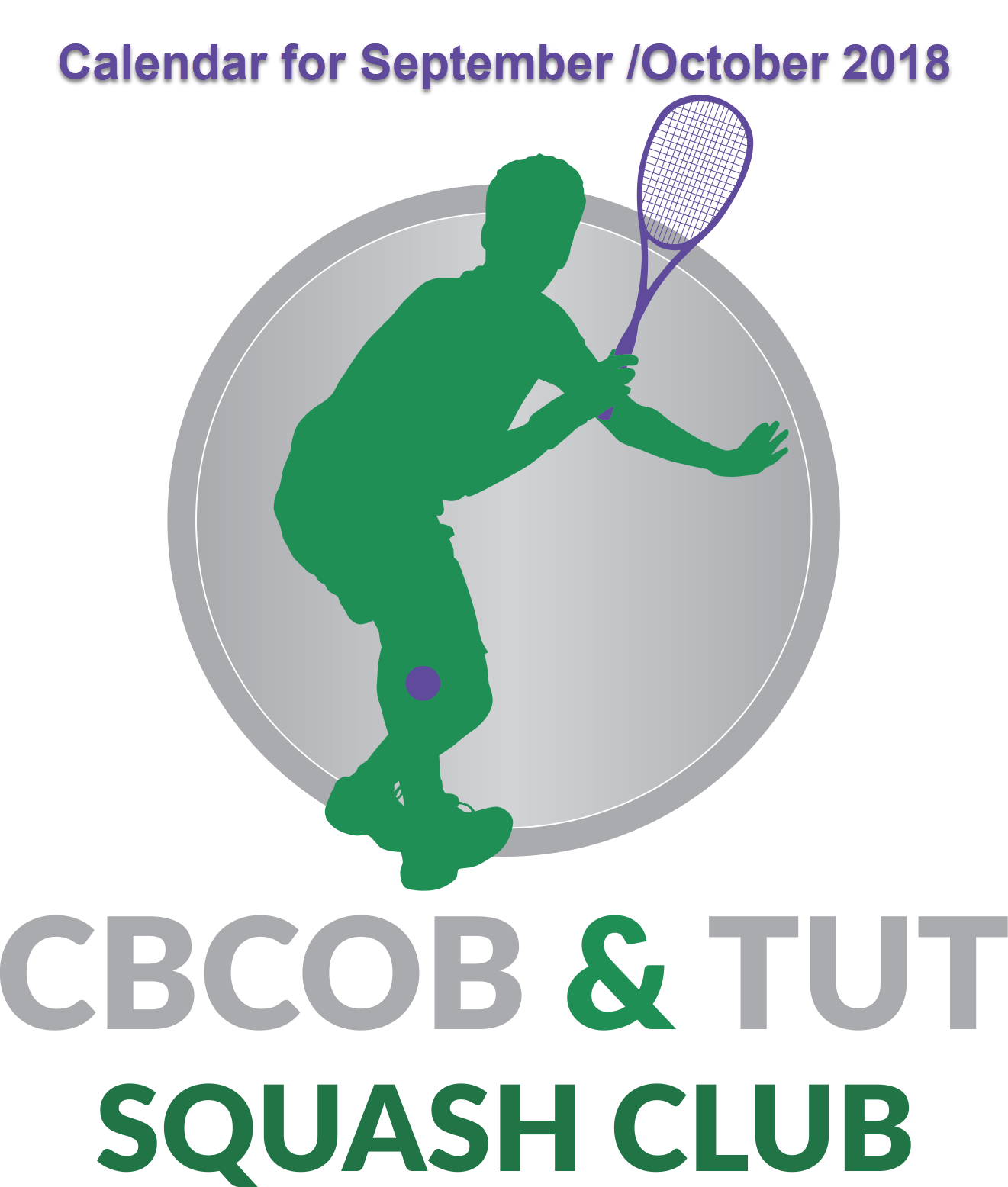 Training Session on Tuesday & Thursday Nights 18:00 - 20:30Social Braai Tuesday/ThursdayWill be Announced on MondaysClub Champs 25 September to 9 October(All League players are automatically entered in the draw)Tuesday/Wednesday/Thursdays18:00 – 21:00Doubles Mix Club Champs 7th of Oct – 11Oct(Join us for Deep Roots market Afterwards)18:00 – Till LateMielieland Tour(Contact Cornelie if you are interested)Teams will ne finalised on 3 SeptYear End Function 20 October (Details will be announced on the 7 Of September)18:30 – Till Late 